Spring 3 Chatter Topics for Fox Class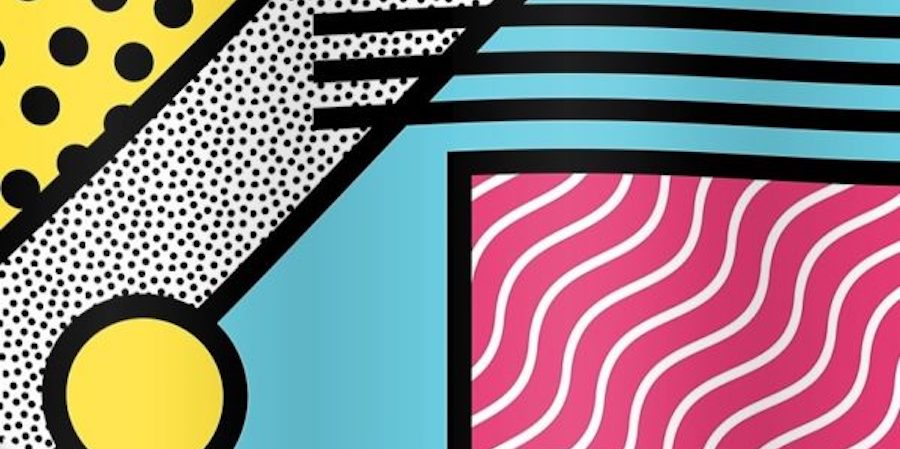 Can you ask a grandparent about their favourite 80s TV programme?Can you ask a parent to help you listen to a song from the 80s, what do you like about it?Can you find an 80s children’s TV programme, watch it and tell an adult about the main characters?Would you prefer to be a child in 1980s or 2020s? Why?Can you give someone instructions how to make a pattern?